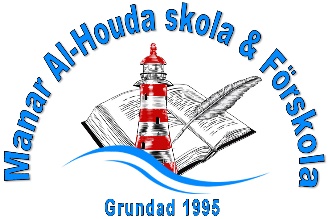 Klagomålshantering på Manar Al-houda förskolaEnligt skollagen 4 kap 8 § skall huvudmannen ha skriftliga rutiner för att ta emot och utreda klagomål mot utbildningen. Vi ser klagomål som ett tillfälle att förbättra vår verksamhet. Vem framför jag mina klagomål till? 

Om det är något som inte motsvarar dina förväntningar eller som du är missnöjd med i ditt barns förskola, framför det i första hand till ditt barns pedagoger. Du kan även lämna anonymt lapp i förskolans brevlåda som finns direkt till vänster när du kommer innanför dörren. Om ditt problem och ditt missnöje kvarstår vänd dig till förskolechef så att verksamheten själv får möjlighet att agera.  
Skulle det vara så att du fortfarande är missnöjd, gör du ett skriftligt klagomål på avsedd klagomålsblankett. Den ifyllda blanketten skickas till förskolechef via e-post eller med vanlig post. 
Skriftliga klagomål delges alltid huvudmannen.

Hur lång tid tar det innan jag får svar? Inom 10 arbetsdagar skall förskolechef ge svar på klagomålet. Ibland kan ett klagomål vara komplicerat eller av annat skäl kräva längre tid för oss att undersöka. Behöver vi mer än 10 arbetsdagar meddelar vi dig orsaken till fördröjningen. 

Vad händer med klagomålet? Alla klagomål utreds, följs upp och dokumenteras. 
Redovisning sker till huvudmannen om klagomålets art och vilka åtgärder som vidtagits.Ort och datumNamnteckningNamnTel nrE-postE-post